Appendix 1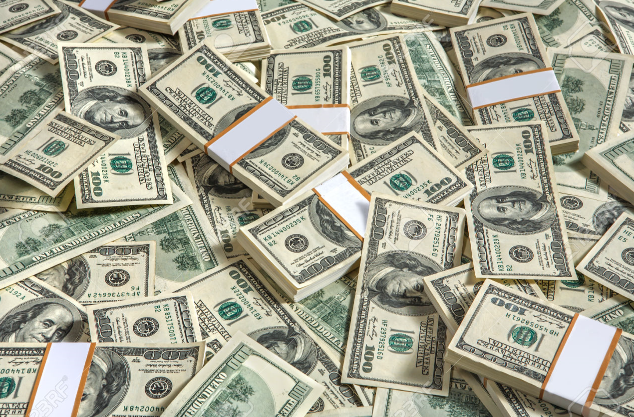 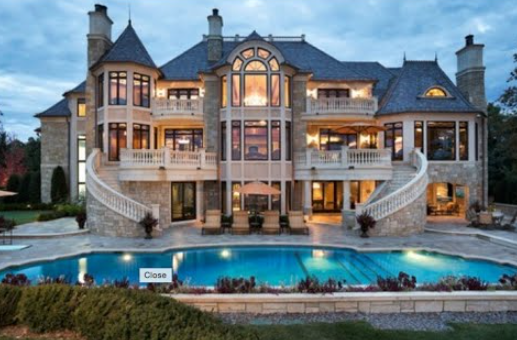 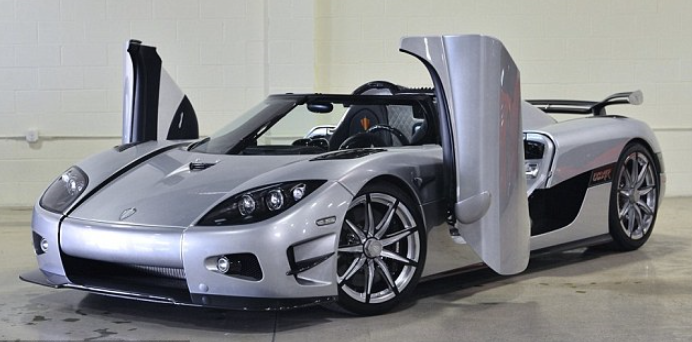 Appendix 1: Answer"If I had a lot of money, I would buy a sports car and a big house."Appendix 2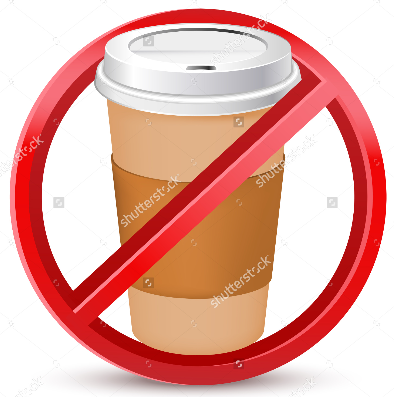 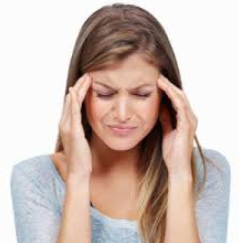 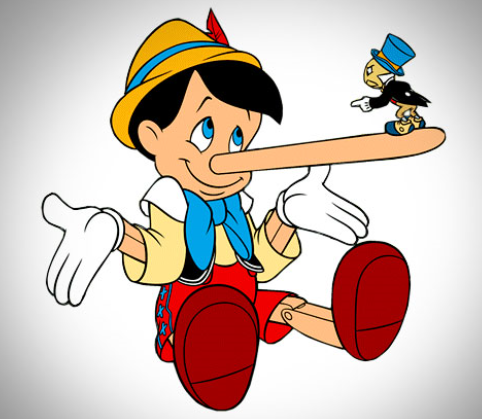 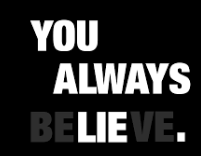 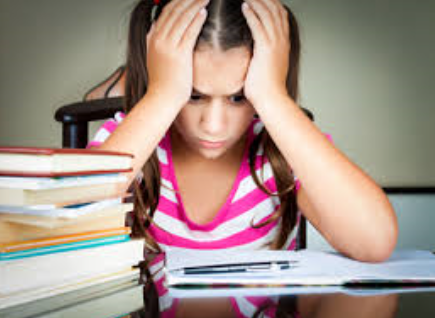 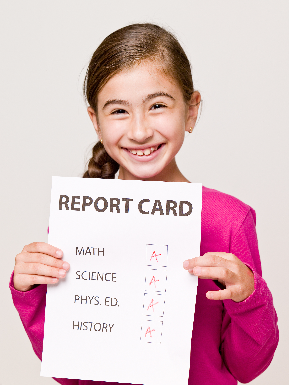 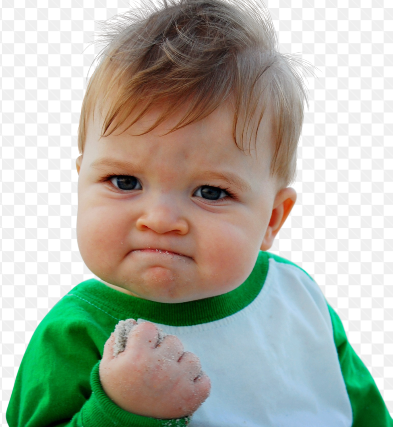 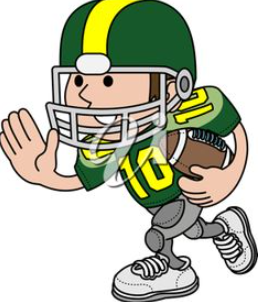 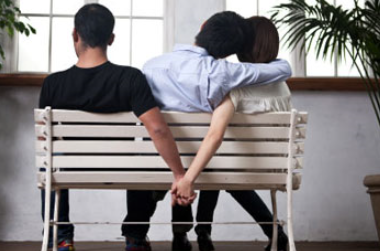 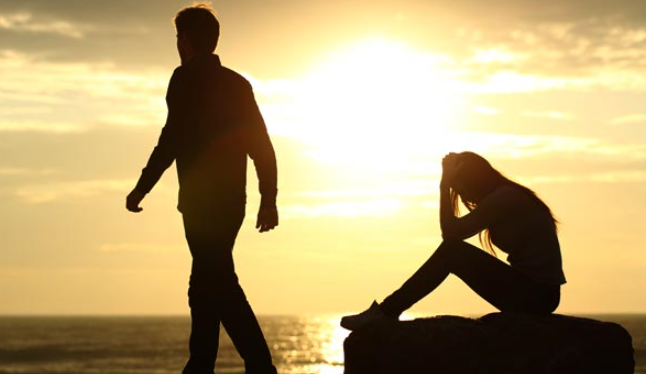 Appendix 2: AnswerIf Stephanie can’t drink coffee in the morning, she gets a terrible headache.If you always lie, nobody believes you.If Rebecca studies harder, she will pass the examsIf I were a boy, I would play football.If Lisa hadn’t cheated, her boyfriend wouldn’t have broken up with her.Appendix 3Formulation of Conditionals: There are 4 conditionals using ‘if’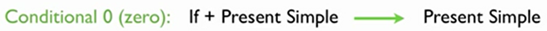 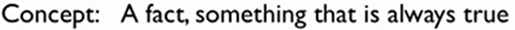 General truthIf you heat ice, it meltsIt is also possible to use ‘when’ instead of ‘if’, because it is not a real conditional sentence: When you heat ice, it melts.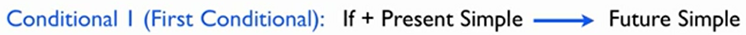 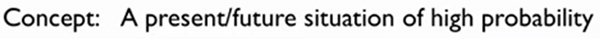 I see her quite oftenIf I see her tomorrow, I will speak to her.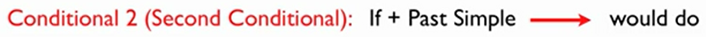 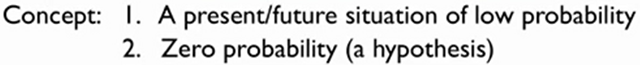 I don’t often see herIf I saw her tomorrow, I would speak to her.I am not a lawyerI were a lawyer, I wouldn’t take on this case.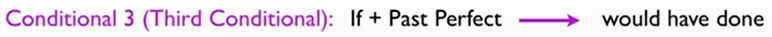 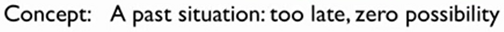 I didn’t see her yesterday.If I had seen her, I would have spoken to her.Appendix 4Matching card game/Group workyou would feel tired tomorrow          She wouldn’t be fat I would drive to work                we wouldn’t have our picnicI would be happier                   we would have a big partyI would come with you!            I would give you some advicePeter would be healthier              I would go to the concert           I would never speak to youwith you!                             againI would go to the baseball         I would go to the party game with you                                tonightYou would make yourself sick!         I would go to see a doctorYou would be fat                        I would buy a big house   I would miss her                I would buy some new handbags        I would tell her                     She would be in big trouble      I would forgive her                    I would finish that letterI would go out every night!            you would cancel the business meeting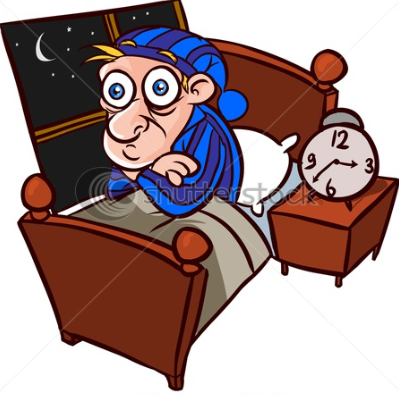 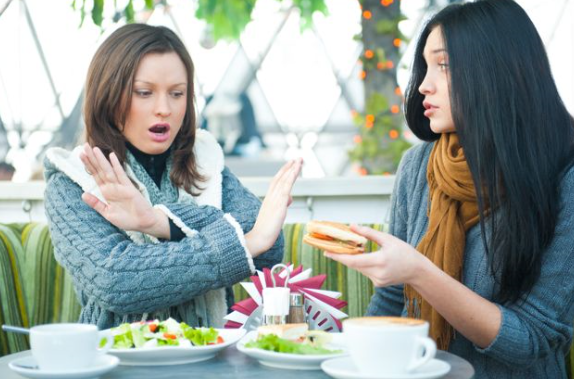 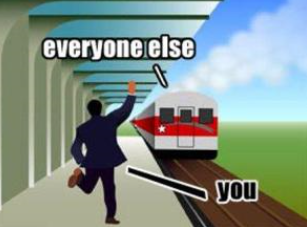 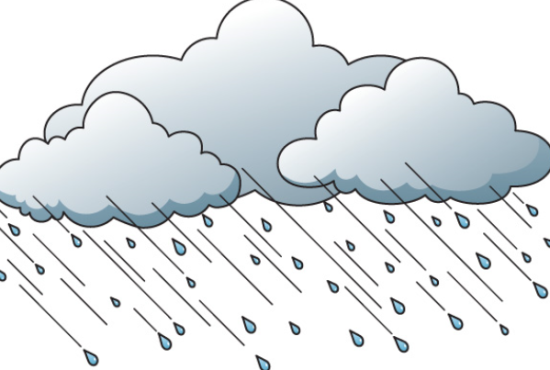 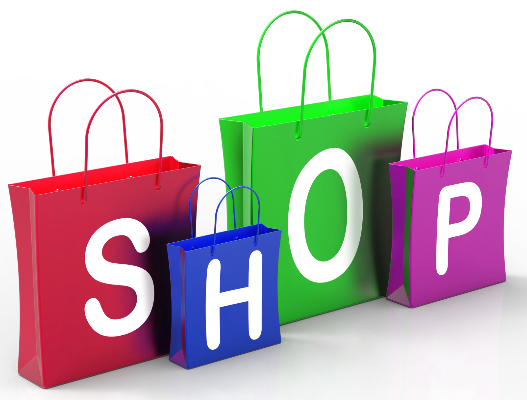 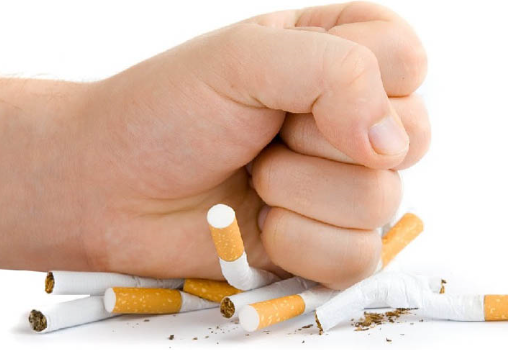 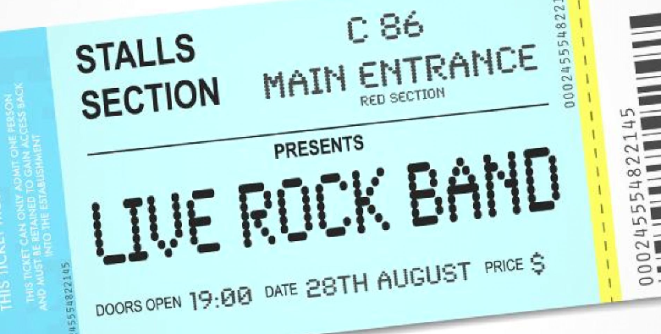 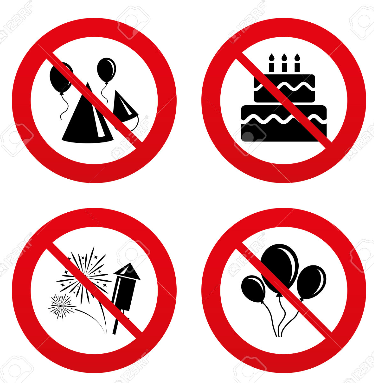 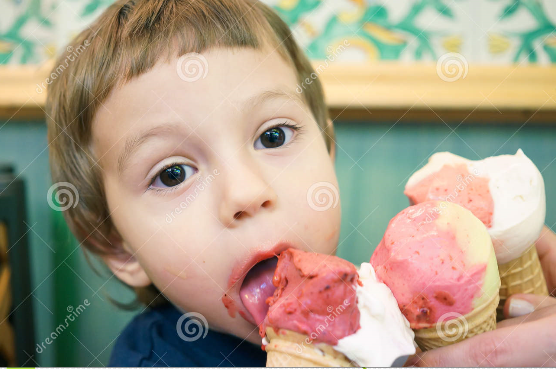 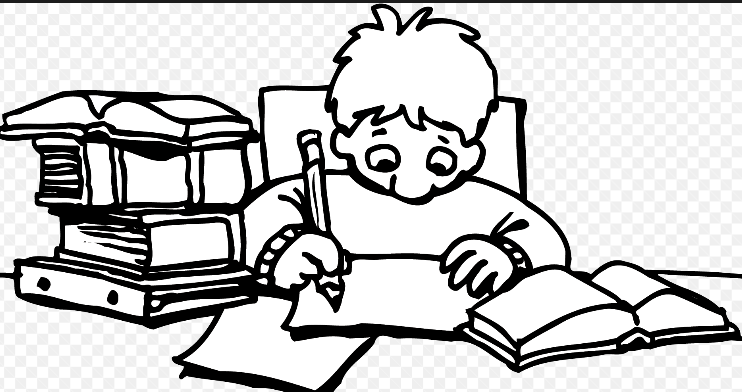 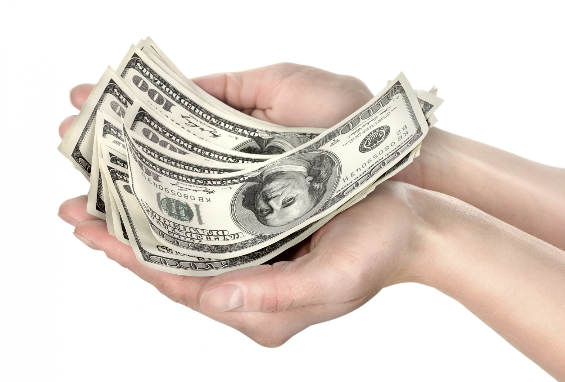 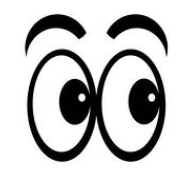 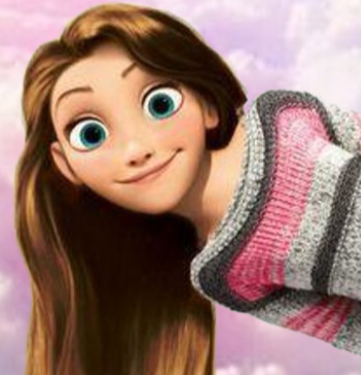 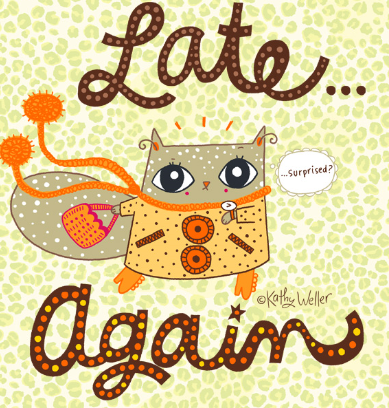 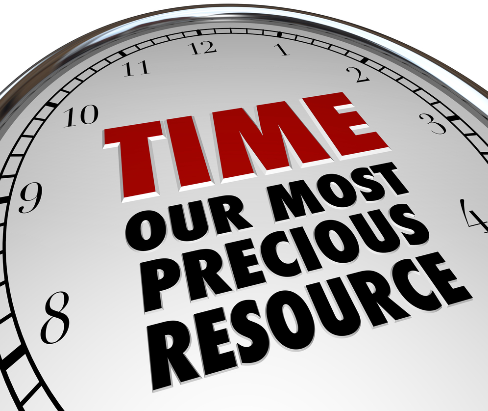 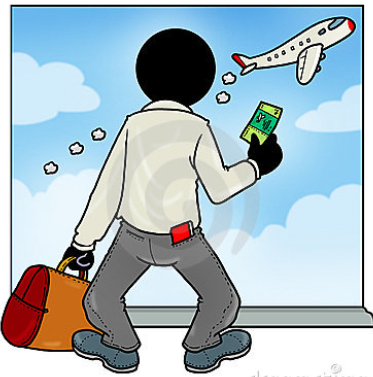 Appendix 4: AnswerDemonstration:If you stayed up late tonight,           She wouldn’t be fat if she didn’t eat so much!you would feel tired tomorrow. If I missed the train today,                 If it rained, we wouldn’t have our picnic.I would drive to work.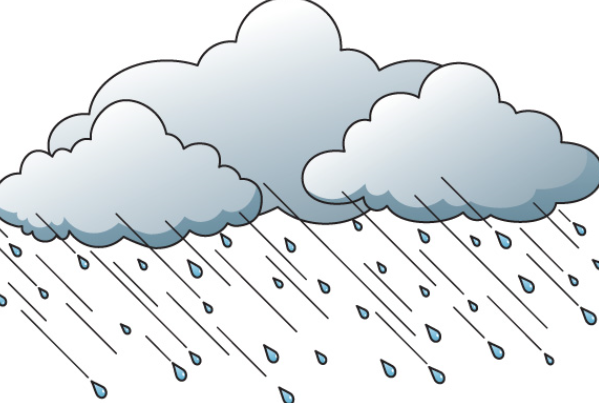 If you went shopping today,         Peter would be healthier if he didn’t smoke.   I would come with you!If you gave me a ticket,                 If you didn’t come to my birthday party,I would go to the concert with you!          I would never speak to you again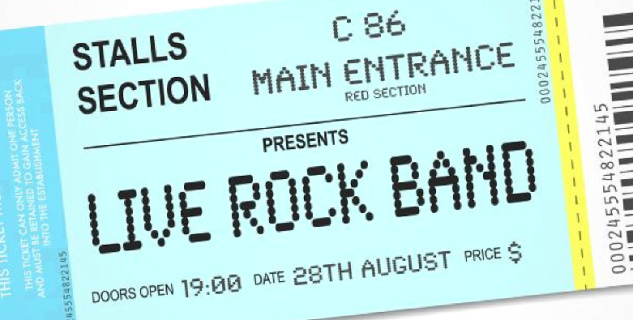 If you are too much ice cream,                  If I studied today,You would make yourself sick!                 I would go to the party tonight.If I had enough money,                       If I saw her, I would tell herI would buy some new handbags.If Sally wa late again she would be in big trouble                              If I had time, I would finish that letter.If you miss the plane you would cancel the business meeting                If I lived in a big city, like NYC,I would go out every night!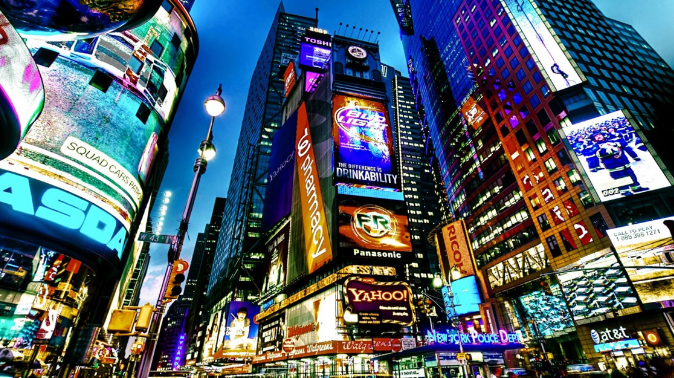 Post Activity (total 6 min)/pair work1 min eliciting, 3 min writing 2 min presentingWriting about If I were someone, I would/could……….Eliciting: Who wants to be (imaginary character)? ExamplesComic super heroes (Superman, Batman, Wonder woman, Spiderman, Flashman, Ironman, Aquaman)Fairly tale princess (Cinderella, Snow White, Princess Elsa)Billionaire, Sport star, Celebrity (actor, actress), Singer, Medical doctor, lawyer, President, CEO, School principle, Boy/man, the Most prettiest girl, Young girl, College student, etcTeam decide who wants to beStart writing using “if”Presenting team’s writing.Appendix 5SOS ActivityInstruction & computer preparation: 1 minListening Song & Fill in the blank of the song Lyric (3 min 40 sec)  KATIE MELUA LYRICS"If You Were A Sailboat"If __________ a cowboy I ________ trail you,
If __________ a piece of wood ________ nail you to the floor.
If __________ a sailboat I _________sail you to the shore.
If __________ a river I ________ swim you,
If __________ a house I _________ live in you all my days.
If __________ a preacher ________ begin to change my ways.

Sometimes I believe in fate,
But the chances we create,
Always seem to ring more true.
You took a chance on loving me,
I took a chance on loving you.

If I was in jail I know _________ spring me
If I was a telephone _________ ________ me all day long
If was in pain I know _________ ________ me soothing songs.

Sometimes I believe in fate,
But the chances we create,
Always seem to ring more true.
You took a chance on loving me,
I took a chance on loving you.

If I was hungry you ________ feed me
If I was in darkness you _________ __________ me to the light
If I was a book I know ___________ __________ me every night

If ___________ a cowboy I _________ _________ you,
If ___________ a piece of wood _________ _________ you to the floor.
If ___________ a sailboat I __________ __________ you to the shore.
If ___________ a sailboat I __________ __________ you to the shore Appendix 6: AnswerIf you're a cowboy I would trail you,
If you're a piece of wood I'd nail you to the floor.
If you're a sailboat I would sail you to the shore.
If you're a river I would swim you,
If you're a house I would live in you all my days.
If you're a preacher I'd begin to change my ways.

Sometimes I believe in fate,
But the chances we create,
Always seem to ring more true.
You took a chance on loving me,
I took a chance on loving you.

If I was in jail I know you'd spring me
If I was a telephone you'd ring me all day long
If was in pain I know you'd sing me soothing songs.

Sometimes I believe in fate,
But the chances we create,
Always seem to ring more true.
You took a chance on loving me,
I took a chance on loving you.

If I was hungry you would feed me
If I was in darkness you would lead me to the light
If I was a book I know you'd read me every night

If you're a cowboy I would trail you,
If you're a piece of wood I'd nail you to the floor.
If you're a sailboat I would sail you to the shore.
If you're a sailboat I would sail you to the shore  Listening    Speaking    Reading   ★ Grammar   WritingTopic: Conditionals 'if clauses'Instructor:KJ (Kaapjoo Park)Level:Intermediate (adults)Students:5Length:30 MinutesMaterials:
Lead-in (2 min), Pre activity (about 4 min)-Pictures related to the concept of ‘Conditionals’ (Appendix 1 & 2) - 1 copy-MarkerMain activity (about 18 min) : Formulation/Matching Card Game-Formulation of Conditionals (Appendix 3) – 3 copies-2 sets of cards (Appendix 4: If cards/Action cards) -1 copy-MarkerPost activity (6 min)-2 pieces of blank paper-MarkerSOS activity (4 min)-Youtube song (“If you were a sailboat”)        -Song lyric worksheet (Appendix 5) - 5 copies-Answer sheet (Appendix 6) -1 copyAims:-Main aim: Ss will be able to describe the result of something that might happen (in the present or future) or might have happened but didn't (in the past) accurately using “if clause”. -Secondary aim: Ss will be able to use 4 kinds of conditionals appropriately in speaking and writing.-Personal aim: I want to help SS have some grammatical knowledge and be able to speak an English to some degree of proficiency and say what we really want to say. Also I want to manage the group work well so that there is more student talk time and student interaction. Language Skills:-Reading: Ss will read full sentences of their writing using ‘if clause’ in a post activity-Listening: Ss will listen to teacher’s instructions and classmates’ sentences during describing pictures and presenting their writing.-Speaking: Ss will engage in discussing matching card game and choosing a writing topic (“If I were……”)-Writing: Ss will write a few sentences for a topic of “If I were someone, I would……” Language Systems:-Phonology: would[wʊd/wəd;əd, would’ve [wʊdəv], wouldn’t [wúdnt]; won’t [woʊnt], want [wɑ:nt/wɔ:nt]-Lexis: if, when, is, were, will, would, had, hadn’t, have, would’ve, unless (if not) (vocabularies related to conditional clause & main clause) -Grammar: Usage of conditionals (zero, first, second, third)-Function: Make conditional description of real life situation or unreal imaginary situation, imagining/guessing what will be happening, happened or didn’t happen-Discourse: Take part in a conversation or discussion with partner to complete sentences or select a topic for writing using ‘if clause’ (collaboration and compromise). Assumptions:- Ss have a basic grammar knowledge of using ‘if clause’. - Ss might have used conditionals in speaking and writing. - Ss might have ideas how to use 4 conditionals appropriately. - Ss have heard many songs/poems using ‘if clause’. - Ss have talked to people or describe something using ‘if clause’ in real situation or imaginary situation.Anticipated Problems and Solutions:-Students might confuse using 4 types of conditionals properly→ In the pre activity, familiarize students with the ‘if clause’ in various situation so that they can readily make sentences using proper verbs in conditional clause and main clause in the main activity → In the post activity, students will imagine unreal situation and write a few sentences using second conditional ‘if clause’ -Students might have difficulty during the matching card game (continued silence, wrong interpretation of the picture in ‘if cards’)→ monitor how the students are doing and facilitate communication by asking helpful questions and by providing students with clues/hints (intervene if necessary) -There is a lot of time left→ Start SOS activity (Gap-fill worksheet for song lyric) References:All images (Appendix 1, 2, 4) were copied from Google search:https://www.google.com/?gfe_rd=cr&ei=SpBBV9SGD-TC8geGt5boCw&gws_rd=cr&fg=1Conditionals: formulation:https://www.youtube.com/watch?v=h-Np7dmvw0UThe rule of matching card game :http://www.teach-this.com/resources/grammar/conditionalsThe example sentences for matching card game:http://www.edufind.com/english-grammar/type-1-conditional/http://www.englishteachermelanie.com/grammar-the-1st-first-conditional/SOS activity: Song ("If You Were A Sailboat")https://www.youtube.com/watch?v=8hOwLap5Je8SOS activity: Song Lyric ("If You Were A Sailboat")http://www.azlyrics.com/lyrics/katiemelua/ifyouwereasailboat.htmlLead-InLead-InLead-InLead-InMaterials: - Pictures (Appendix 1), tape, markerMaterials: - Pictures (Appendix 1), tape, markerMaterials: - Pictures (Appendix 1), tape, markerMaterials: - Pictures (Appendix 1), tape, markerTimeSet UpStudent ActivityTeacher Talk2minWhole classLooking at the picture and sharing their thoughts Preparation (before class):-Arrange 2 tables to face each other-Have the ‘Money’ picture posted on white board and be ready for lead-in.Greeting and arousing S interest on today’s topic:“Hi everyone! What is it?Yes, It’s lots of money.ElicitingWhat can you do with these lots of money?”Wait for Ss response“Yes, you can do many things with lots of money”“How about a big house?”Put up ‘House’ picture on the board“How about fancy sports car?”Put up ‘sports car’ on white board.Can anybody make a sentence describing this situation of ‘lots of money, a big house and fancy sports car’ using ‘if clause’?"If I had a lot of money, I would buy a big house and a fancy sports car."Write Ss answer on the board "What do we use after 'if'?" Ask Ss the meaning of conditional clause and main clause and check that they have understood the concept "Do I have lots of money?" No."What am I doing?" “Just imagining”.“So for imaging a unreal situation, we need to use past tense ‘had’ in ‘if clause’ and ‘would’ in main clause”Pre-ActivityPre-ActivityPre-ActivityPre-ActivityMaterials:- Pictures (Appendix 2), tape, markerMaterials:- Pictures (Appendix 2), tape, markerMaterials:- Pictures (Appendix 2), tape, markerMaterials:- Pictures (Appendix 2), tape, markerTimeSet UpStudent ActivityTeacher Talk30sec2min 2min  Whole classGroup workWhole classListening to the instructionsTalking with group members, analyzing the pictures and writing a sentence at each paper.Speaking and listening the situation of pictures Instruction:“Now, I will give you 3 papers containing 2 pictures. With your table partner, talk about the concept of conditionals and try to come up with appropriate sentences for two matching pictures in each paper”.Hand out 3 papers containing 2 pictures to each group“I will give you 2 min”“Ready, set, go!”Group work(teacher monitors)“Group 1 please presents your description of your pictures”. (Group 1 explains)“Group 2 please presents your description of your pictures”. (Group 2 explains)“Great! You guys did good job”Main ActivityMain ActivityMain ActivityMain ActivityMaterials: Marker, Formulation set (Appendix 3-3 copies), Two sets of cards (If cards & Action cards: Appendix 4)Materials: Marker, Formulation set (Appendix 3-3 copies), Two sets of cards (If cards & Action cards: Appendix 4)Materials: Marker, Formulation set (Appendix 3-3 copies), Two sets of cards (If cards & Action cards: Appendix 4)Materials: Marker, Formulation set (Appendix 3-3 copies), Two sets of cards (If cards & Action cards: Appendix 4)TimeSet UpStudent ActivityTeacher Talk4min30sec1min12minWhole classWhole classWhole classIndividual workGuessing, remembering, analyzing , and memorizing the knowledge of conditionalsListening to the instructionWatch demonstration and answer ICQ Eliciting ideas for the conditionals:“First, do you remember how many different types of conditionals have you learned?”Wait for Ss response“Yes there are four types of conditionals”“I’ll give the formulation of 4 types of conditionals” Hand out Appendix 3“Can anybody explain what is zero conditional?”“How about June? Can you do that?”Write June’s explanation on board “Sara, can you explain 1st conditional?”Write Sara’s explanation on board “Jiwon, can you explain 2nd conditional?”Write Jiwon’s explanation on board “Grace, can you explain 3rd conditional?”Write Grace’s explanation on board “Steffy, Which conditional type is not really a conditional ? (answer: Zero conditional)“Today, we are focusing on second conditional ‘if clause’ “OK Now let’s play a making sentence game”Instruction“Ss make second conditional sentences by matching pairs of cards together. The 25 'Action' cards are dealt out to 5 people (each will have 5 action cards) and the 'If' cards are placed in a pile on the desk” “The first player turns over the top ‘If’ card and makes the beginning of a second conditional sentence using the picture on the card” “All the players look at their action cards and try to find an appropriate match to complete the first conditional sentence. The player with a matching card tries to complete the first conditional sentence”“If everyone agrees the sentence is suitable, the player with the matching action card discards both cards by setting the two cards aside. The second player then turns over the next 'If' card and so on clockwisely” “The first player to get rid of all their action cards is the winner.” Demonstation“For example, what do you think about this picture?”If the picture showed a person staying up late, the student might say, “If you stayed up late…”“And what will be a matching action card?Wait for Ss response“Thant’s right. The action card might be ‘you would feel tired tomorrow’ICQSteffy, how many action cards will you have?(answer: 5 action cards for each person)Grace, How do you decide whether the action sentence is right? (answer: everyone should agree on the sentence)“Jiwon, who will be the winner?”(Answer: the first player to get rid of all their action cards)“June, what are you going to do the completed matching cards?”(Answer: the player discards both cards by setting the two cards aside)“Sara, If you start a game first, who is a next turn?”(Answer: who sits left hand side of Sara)Matching card game start“OK Let’s play a game starting from Sara”“Did you guys have fun?”Post ActivityPost ActivityPost ActivityPost ActivityMaterials: -2 pieces of blank paper for students to write on Materials: -2 pieces of blank paper for students to write on Materials: -2 pieces of blank paper for students to write on Materials: -2 pieces of blank paper for students to write on TimeSet UpStudent ActivityTeacher Talk1min3min2minWhole classGroup workListening to the teacher Writing sentencesReading their writingWriting sentencesPresenting their sentences “Now, let’s do some writing. Instruction:“Who knows Comic Super heroes?” (Wait for Ss response) Write Ss answer on the board“Who knows fairy tale characters?Write Ss answer on the board“Are they real?”Wait for Ss response“No, they are imaginary characters”“Do you know any unreal life characters who you want to be?”Write Ss answers on the board“This time, you will be anyone (imaginary character) you want to be and write what you want to do with that character”Which conditional is often used to express this situation?Wait for Ss response(second conditional)“You will work with your table partner to choose ‘who want to be’ and write a few sentences together using ‘If I were….…, I would……….’“I will give you 3 minutes to write” “And then, we will share what you wrote” ICQ:June, how many sentences do we have to write? (a few)Grace, what do we have to write? (If I were someone, I would……) Hand out a blank paper to each teamWriting starts“Let’s hear from this group. Please, read what you wrote.”(group presents) (ask students from the other group) “What do you think of their writing?”SOS ActivitiesSOS ActivitiesSOS ActivitiesSOS ActivitiesMaterials: Song from Youtube (If you were a sailboat)Gap-fill worksheet for song lyric (Appendix 5) Answer sheet (Appendix 6) Materials: Song from Youtube (If you were a sailboat)Gap-fill worksheet for song lyric (Appendix 5) Answer sheet (Appendix 6) Materials: Song from Youtube (If you were a sailboat)Gap-fill worksheet for song lyric (Appendix 5) Answer sheet (Appendix 6) Materials: Song from Youtube (If you were a sailboat)Gap-fill worksheet for song lyric (Appendix 5) Answer sheet (Appendix 6) Time4 minSet upIndividuallyStudent ActivityListening a song and filling in the missing word of song lyricTeacher Talk“Now, let’s do a gap-fill worksheet for a song ‘If you were a sailboat’“There are missing words in the song lyric of worksheet (Appendix 5). While you are listening a song form Youtube, please fill in the blanks in the worksheet Hand out a worksheet (Appendix 5)“For those of you who want to see the Answer sheet (Appendix 6), I will leave one copy on my desk. Please share it with other students at the end of class.”